４　発注図書ファイルの閲覧方法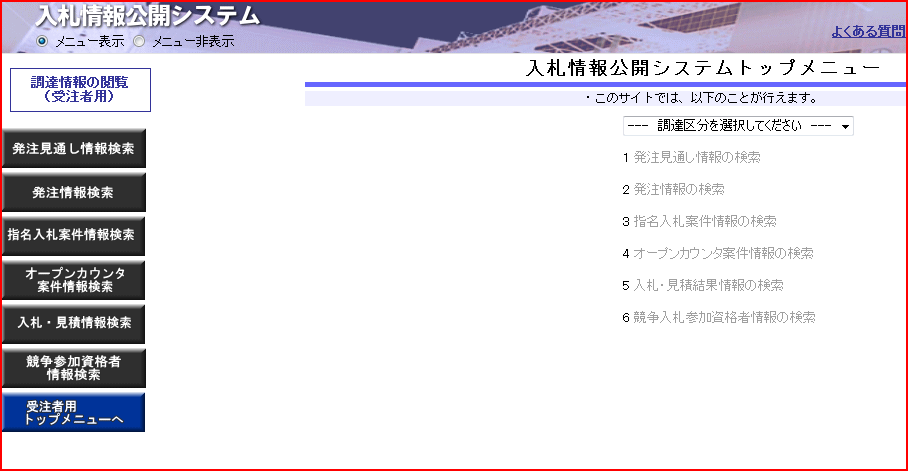 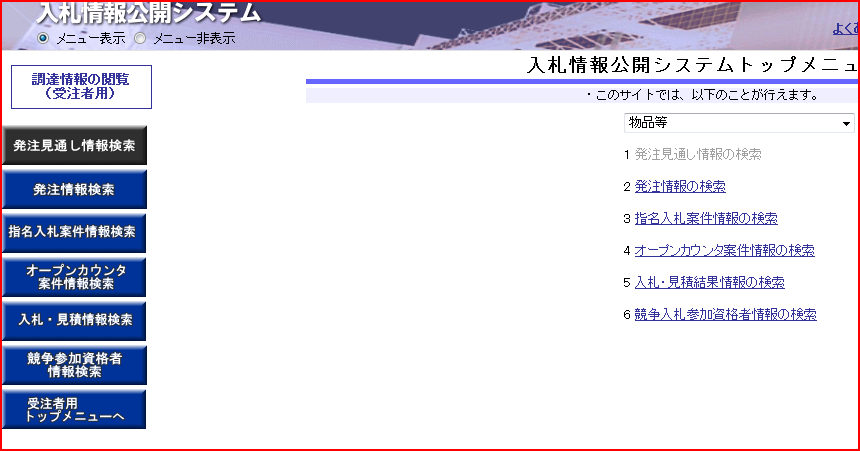 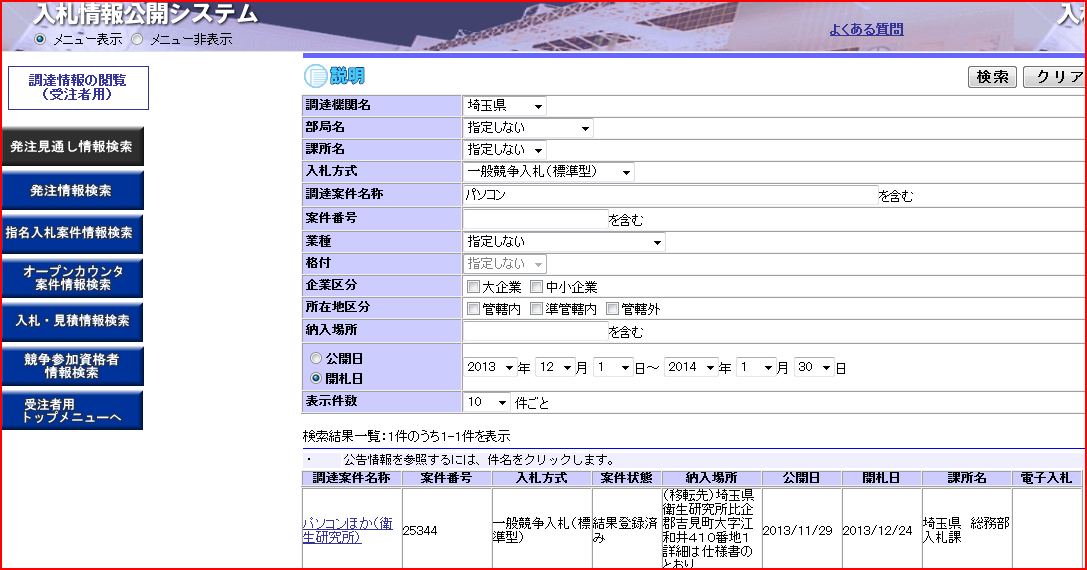 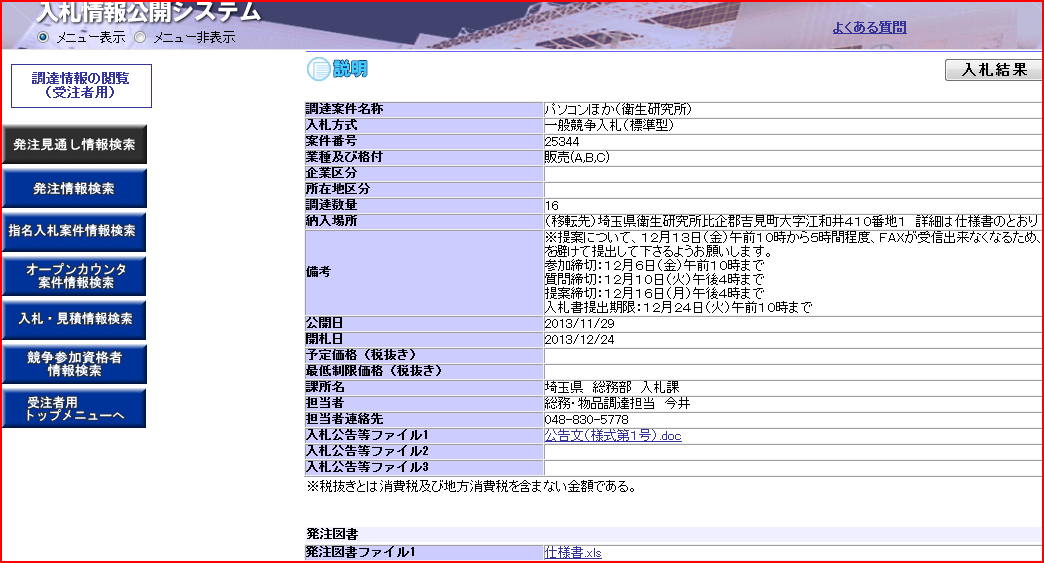 